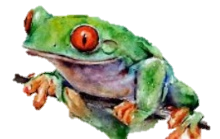 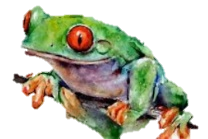 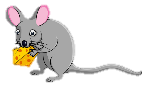 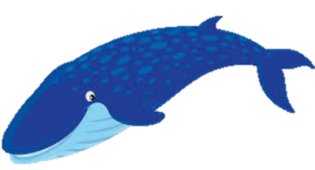 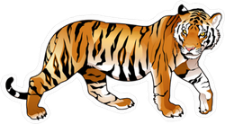 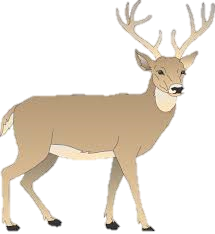 What you should already know…What you should already know…NourishmentNourishmentNourishmentNourishmentNourishment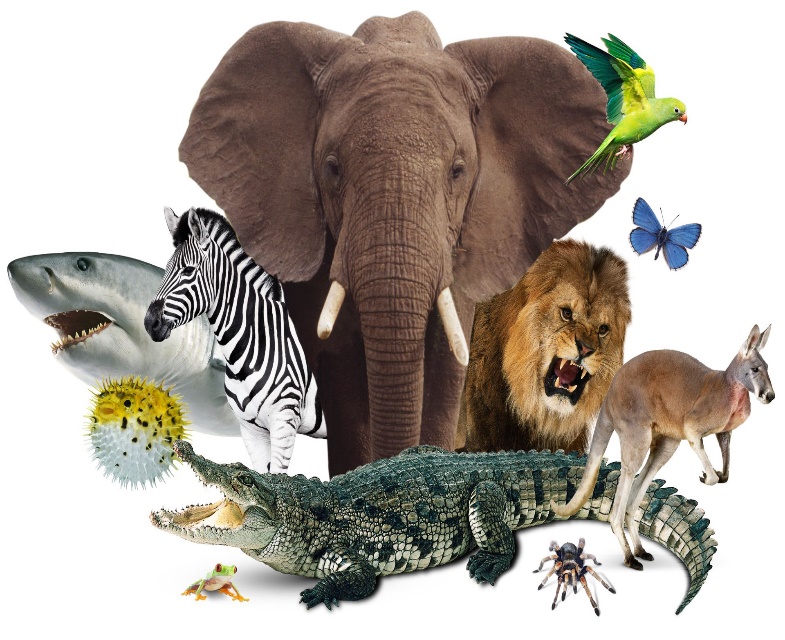 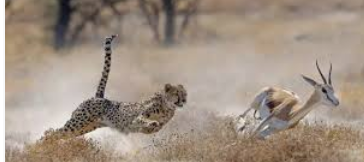 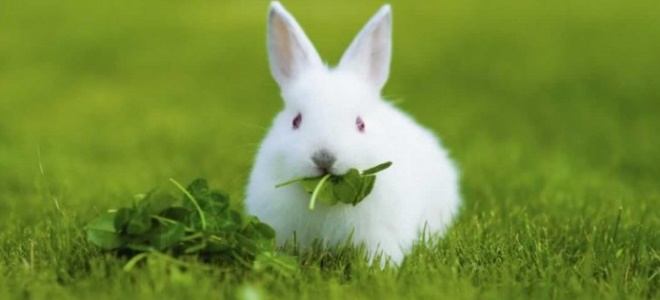 Types of NutritionTypes of NutritionSkeletons and MusclesSkeletons and MusclesSkeletons and MusclesSkeletons and MusclesSkeletons and Muscles	Carbohydrates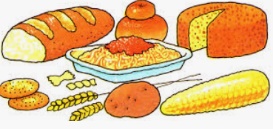 -Carbohydrates give the consumer energy.-Foods that have lots of carbohydrates in are often called ‘starchy’ foods.-Carbohydrate-rich foods include pasta, rice, oats, breads, breakfast cereals and barley.	Carbohydrates-Carbohydrates give the consumer energy.-Foods that have lots of carbohydrates in are often called ‘starchy’ foods.-Carbohydrate-rich foods include pasta, rice, oats, breads, breakfast cereals and barley.Skeleton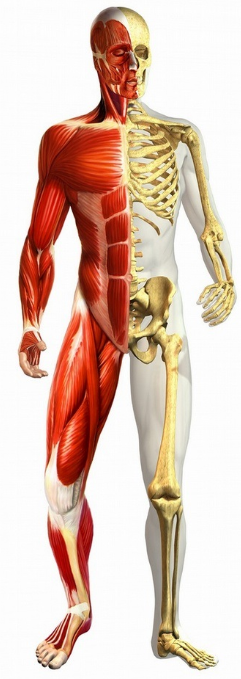 SkeletonSkeletonMuscular SystemMuscular System	Carbohydrates-Carbohydrates give the consumer energy.-Foods that have lots of carbohydrates in are often called ‘starchy’ foods.-Carbohydrate-rich foods include pasta, rice, oats, breads, breakfast cereals and barley.	Carbohydrates-Carbohydrates give the consumer energy.-Foods that have lots of carbohydrates in are often called ‘starchy’ foods.-Carbohydrate-rich foods include pasta, rice, oats, breads, breakfast cereals and barley.SkeletonSkeletonSkeletonMuscular SystemMuscular SystemProtein-Protein helps the body (especially the muscles) to repair itself. 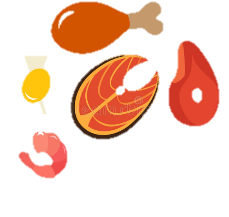 -Protein-rich foods include meat, eggs & nuts. Fat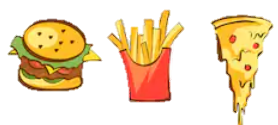 -Fats also give consumers lots of energy. However, too much fat is not healthy! -Butter, cakes & fast food contain lots of fat.SkeletonSkeletonSkeletonMuscular SystemMuscular SystemFibre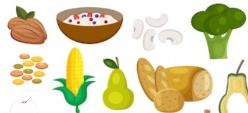 -Fibre helps our digestive systems to work well.-Fibre is often found in high-carboydrate foods like bread, cereal, potatoes, and some fruits.Vitamins and Minerals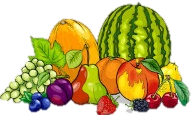 -There are many different vitamins and minerals that perform hundreds of roles in the body.Fruit and vegetables are vitamin/mineral-rich.SkeletonSkeletonSkeletonMuscular SystemMuscular SystemFibre-Fibre helps our digestive systems to work well.-Fibre is often found in high-carboydrate foods like bread, cereal, potatoes, and some fruits.Vitamins and Minerals-There are many different vitamins and minerals that perform hundreds of roles in the body.Fruit and vegetables are vitamin/mineral-rich.SkeletonSkeletonSkeletonMuscular SystemMuscular SystemFibre-Fibre helps our digestive systems to work well.-Fibre is often found in high-carboydrate foods like bread, cereal, potatoes, and some fruits.Vitamins and Minerals-There are many different vitamins and minerals that perform hundreds of roles in the body.Fruit and vegetables are vitamin/mineral-rich.SkeletonSkeletonSkeletonMuscular SystemMuscular System